American Society of Civil Engineers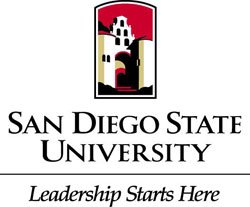 Student ChapterGeneral Body Meeting Location: Pride Suite Aztec Student UnionDate: October 13, 2015Call to OrderRecapSteel Bridge Fundraiser at Woodstock’sSDSU TailgateAmendment to BylawsLate Fee and WhyCivil Engineering News Upcoming EventsGeowall Rubio’s Fundraiser Oct 22ndAdopt a PlatoonDonate to support our TroopsProfessional Development Day Nov 12th Send your resumes to president emailGuest SpeakerJosh Stone (Michael Baker International)Civil Engineering EthicsFailing Forward Thank you